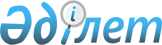 О присвоении наименовании и переименовании улицыСовместное постановление Аральского районного акимата Кызылординской области от 11 марта 2020 года № 30-қ и решение Аральского районного маслихата Кызылординской области от 11 марта 2020 года № 323. Зарегистрировано Департаментом юстиции Кызылординской области 13 марта 2020 года № 7298
      В соответствии с подпунктом 5-1 статьи 12 Закона Республики Казахстан от 8 декабря 1993 года "Об административно-территориальном устройстве Республики Казахстан" и заключением Областной ономастической комиссии № 3 от 10 декабря 2019 года, акимат Аральского района ПОСТАНОВЛЯЕТ и Аральский районный маслихат РЕШИЛ:
      1. Присвоить следующим улицам города Аральск:
      1) безымянной улице имя "Әби Бисенбаев";
      2) безымянной улице имя "Талекен Сырымов".
      2. Переименовать улицу "Космонавт" города Аральск именем "Мақаш Балмағанбетов".
      3. Настоящее совместное постановление и решение вводится в действие со дня первого официального опубликования.
					© 2012. РГП на ПХВ «Институт законодательства и правовой информации Республики Казахстан» Министерства юстиции Республики Казахстан
				
      Аким Аральского района

М. Уразбаев

      Председатель сессии Аральского
районного маслихата

А. Садуакасова

      Секретарь Аральского
районного маслихата

Д. Мадинов
